Publicado en  el 09/02/2016 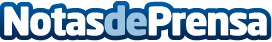 'Educar en Valores para el Voluntariado', un nuevo curso de la Liga de la Educación El curso se podrá realizar online en diferentes ciudades como Almería, Jaén y Granada y tendrá lugar entre los días 22 de febrero y el 3 de abril. El curso, que tendrá un total de 50 horas lectivas, su objetivo principal es hacer pensar sobre la tarea de los voluntarios, analizar el papel del voluntariado actual en la sociedad y facilitar recursos, herramientas y estrategias para la accion voluntariaDatos de contacto:Nota de prensa publicada en: https://www.notasdeprensa.es/educar-en-valores-para-el-voluntariado-un Categorias: Andalucia Solidaridad y cooperación Cursos http://www.notasdeprensa.es